Инвестиционная площадка № 67-10-60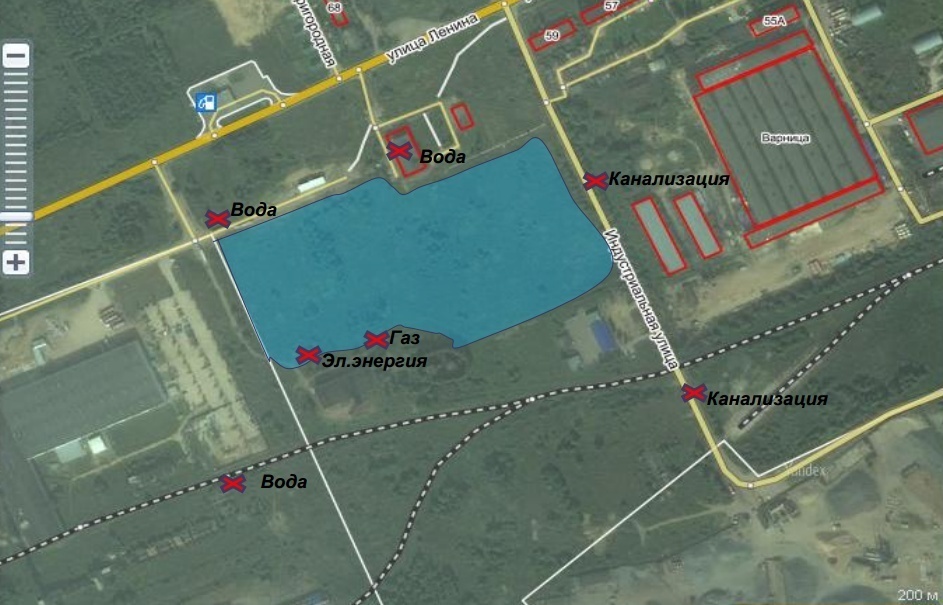 1. Месторасположение:- Смоленская область, п.Кардымово, 100 м по правую сторону автодороги областного значения «Смоленск-Вязьма-Зубцов» по направлению движения со стороны г. Смоленск, в зоне видимости АЗС «Лукойл;- расстояние до г. Москва: 340 км;- расстояние до г. Смоленск: 35 км.2. Характеристика участка:- площадь: 6 га;- категория земель: земли населенных пунктов;- приоритетное направление использования: строительство промышленного предприятия;-форма собственности: собственность не разграничена.3. Подъездные пути:- железная дорога направления Москва-Западная Европа на расстоянии 2 км;- автодорога «Смоленск-Вязьма-Зубцов» на расстоянии 0,1 км.4. Инженерные коммуникации:- газоснабжение: точка подключения находится на границе участка, мощность – 100 м3/час;- электроснабжение: ближайшим открытым центром питания является           ПС Кардымово 110/35/10. Резерв мощности для технологического присоединения составляет 0,72 МВА. Расстояние от центра питания до границы земельного участка по прямой составляет примерно 2,0 км;- водоснабжение: точки подключения 20 м,30м,100м от ближайшей границы участка;- водоотведение: точки подключения 20 м,100м от ближайшей границы участка.5. Условия предоставления:- аренда;- покупка.